PROPOSTA DE ACOMPANHAMENTO DA APRENDIZAGEM7º ano – Bimestre 3Nome: 	Ano/Turma _____________ Número: _________ Data: 	Professor(a): 	1. Débora tem uma caixa contendo 20 bolas numeradas de 1 a 20. Ela e mais uma amiga estão brincando de retirar bolas dessa caixa. Sabendo que é retirada uma bola de cada vez, assinale a alternativa que indica a probabilidade de sair uma bola em que esteja um número divisível por 3.2. Cristina desenhou um painel com gatos de mesmas dimensões. 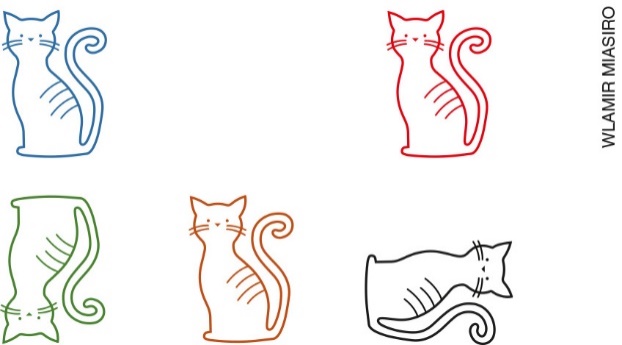 Os gatos vermelho, verde, marrom e preto foram desenhados fazendo movimento a partir do desenho do gato azul. Assinale a alternativa que indica o(s) gato(s) desenhado(s) por meio do movimento de translação.verdeverde e marrompretovermelho e marrom 3. Andreia construiu o pentágono ROPSQ, no plano cartesiano, utilizando as seguintes coordenadas: R = (0, 2), O = (0, 0), S = (2, 1), P = (4, 0), Q = (3, 4). 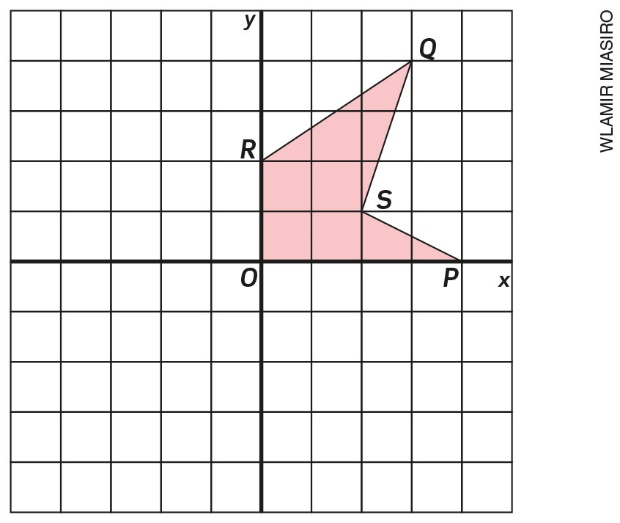 Agora ela quer construir o pentágono R’O’P’S’Q’, simétrico ao pentágono ROPSQ em relação ao eixo y. Assinale a alternativa que indica quais são as coordenadas desse pentágono. R’ = (0, –2), O’ = (0, 0), P’ = (4, 0), S’ = (2, –1), Q’ = (3, –4) R’ = (0, 2), O’ = (0, 0), P’ = (–4, 0), S’ = (–2, 1), Q’ = (–3, 4) O’ = (–4, 0), P’ = (0, 0), R’ = (–4, 2), Q’ = (–3, 4), S’ = (–1, 1)R’ = (0, –2), O’ = (0, 0), S’ = (–2, –1), P’ = (–4, 0), Q’ = (–3, –4)4. Em uma sala de aula com 40 alunos, a razão entre o número de meninos e o número de meninas é , nessa ordem. Assinale a alternativa que indica qual é o número de meninos e meninas. 15 meninos e 25 meninas15 meninas e 25 meninos24 meninos e 16 meninas24 meninas e 16 meninos5. Na saída de uma sessão de cinema foi feita uma pesquisa sobre a opinião de algumas pessoas a respeito do filme que acabaram de assistir. Os dados foram organizados em uma tabela:Pesquisa do cinemaDados obtidos pelos funcionários do cinema.Assinale a alternativa que indica a porcentagem de pessoas que acharam o filme regular.8%12%12,5%13%6. Nas representações abaixo os pratos das balanças estão nivelados. Expresse as situações por meio de equações do 1º grau, utilizando a incógnita x para a massa da maçã e a incógnita y para massa da pera. Depois, determine a massa da pera. 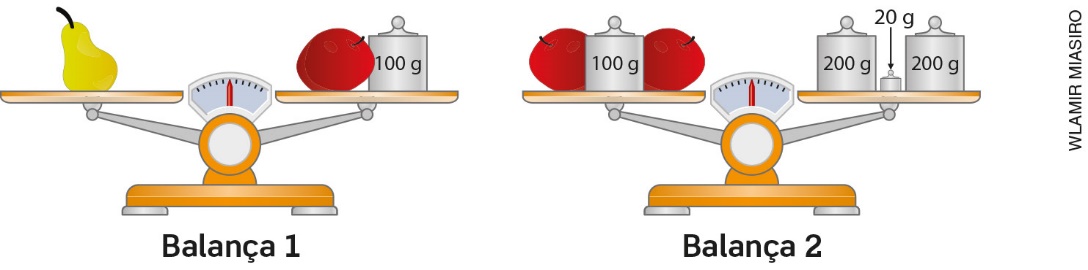 7. Observe a imagem a seguir. 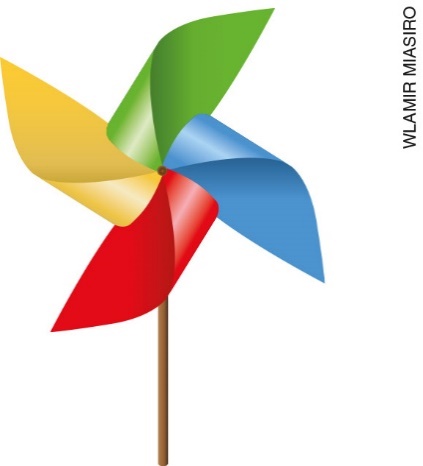 Faça um desenho para ilustrar como ficam as posições das cores nesse cata-vento se ele girar 90° e 270° no sentido horário, com centro no ponto O.8. Figuras simétricas a figuras dadas podem ser obtidas por meio de três tipos de transformações geométricas: reflexão, translação e rotação. Neste plano cartesiano, os triângulos A1B1C1 e A2B2C2 foram obtidos a partir do triângulo ABC por meio de quais transformações? 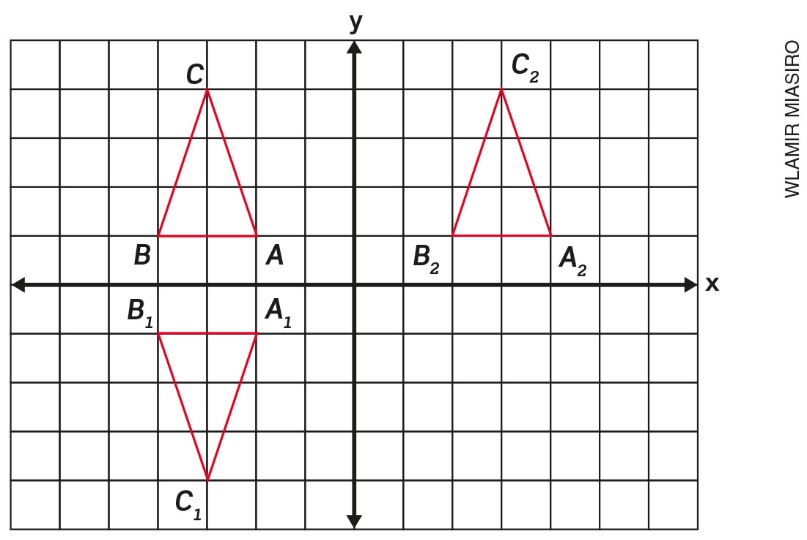 9. No vestibular para Medicina de uma universidade, foram inscritos 2.400 candidatos para 360 vagas. Qual é a razão entre candidato e vaga? 10. A maquete de um prédio tem 84 cm de altura e sua altura real é de 21 metros. Qual foi a escala utilizada para construir essa maquete? OpiniãoNúmero de pessoasExcelente10Ótimo15Bom25Regular8Ruim5Péssimo1